-あなたの声をお聞かせください-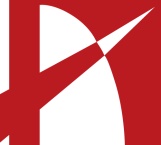 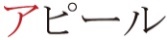 世の中には、アピールをまだ知らない方がたくさんいらっしゃいます。その方達に弊社を良く知っていただくためにアンケートにご協力していただけないでしょうか。あなた様のご意見をお聞かせいただき、今度の活動に反映したいと考えています。良かった点や嬉しかった点など、どのような些細なことでも結構です。ぜひ、ご協力よろしくお願いいたします。(できるだけ具体的に書いていただけますと幸いです。)Q1: 今回ご依頼される前、どんな事でお悩みでしたか？また、どのような事を期待されましたか？ 　　　　　　　　　　　　　　　　　　　　　　　　　　　　　　もう少し売上げが伸びる方法（自分も楽しみながら、そしてお客様にも喜んで　　　　　　　　　　　　　　　　　　　　　　　　　　　　　　　　　　　　　　　　 　　いただけること。）　　　　　　　　　　　　　　　　　　　　　　　　　　　　　　　　　　　　　　Q2: 何がきっかけでアピールを知りましたか？ 　　　　私が主婦で子育てをしていた頃に、こずえさんのことが掲載されていた新聞。　　　　　　　　　　　　　　　　　　　　　　　　　　　　　　　　　　　　　　　　 　　なぜか、切り取って持っていました。その時は自分がお店をするとは考えても　　　　　　　　　　　　　　　　　　　　　　　　　　　　　　　　　　　　　　　　　　いなく、ある日片付けをしていたら、それがでてきました。それを見た時に、　　　　　　　　「あっ、ここに聞いてみよう」と連絡をしました。　　　　　　　　　　　　　　　　　　　　　　　　　　　　　　　　　　　　Q3: サービスを知ってすぐに利用しましたか？利用しなかったとしたらなぜですか？ 　　　　お願いをしました。　　　　　　　　　　　　　　　　　　　　　　　　　　　　　　　　　　　　　　Q4: 何が決め手となってご注文をしましたか？ 　　　私自身、こだわりを持ってやっている事が多々ありますが、そのなか（頭の中）で　　　　　　　　　　　　　　　　　　　　　　　　　　　　　　　　　　　　　　　　　 　イメージしているのを、ずばっとついてくる、その感性が私とは合っています。　　　　　　　　　　　　　　　　　　　　　　　　　　　　　　　　　　　　　　　Q5: 実際に利用されてみていかがでしたか？　　　お願いしたこと、物、満足して使っております。自分のイメージが出てこない時でも　　　　　　　　　　　　　　　　　　　　　　　　　　　　　　　　　　　　　　　　　 　新鮮なデザインだったりで、逆にお願いすることが楽しみになります。　　　　　　　　　　　　　　　　　　　　　　　　　　　　　　　　　　　　　　　　　　小山君の成長も感じています。　　　　　　　　　　　　　　　　　　　　　　　　　　　　　　　　　　　　　　　※上記のお声についてお願いがあります。インターネットや印刷物などに掲載させていただいてよろしいでしょうか？下記の中から○印をお付けください。☑名前を出してもよい　　　　　　□イニシャルなら出してもよいお名前：　癒しの空間　うららか　　　　　　　　　　　　　　ご住所：　姶良市西餅田513-2　2F　　　　　　　　　　　　　　　　　　　　　　　　　　　　ご協力いただき本当にありがとうございました。 